INDICAÇÃO Nº 1057/2021Sr. Presidente: O vereador André Melchert - DEM solicita que seja encaminhado a Exma. Sra. Prefeita Municipal Lucimara Godoy Vilas Boas – PSD a seguinte indicação:  	Limpeza e poda do mato entorno do córrego na Avenida Albertina de Castro Prado, Vila Capuava.   	JUSTIFICATIVA:		População solicita atenção da área competente da Prefeitura quanto a limpeza e desobstrução do córrego para evitar enchentes no local, conforme foto abaixo.Valinhos, 24 de maio de 2021. DR. ANDRÉ MELCHERTVEREADOR – DEM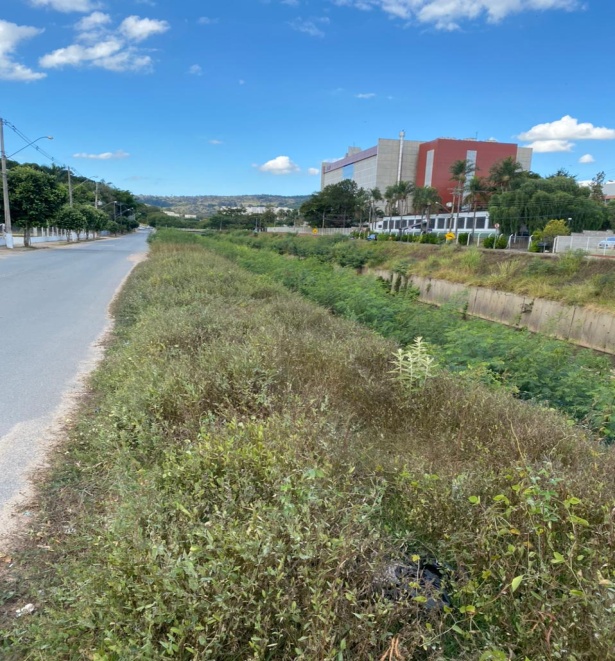 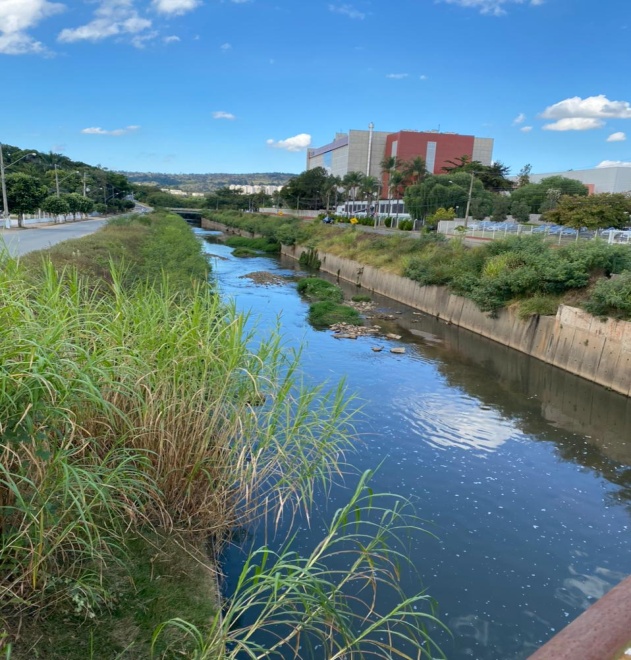 